Приложение 1 к Положениюо III Международном конкурсе «Календарь «Цели устойчивого развития» Регистрационная форма участника (для юридических лиц)*Регистрационная форма присылается в формате WordПриложение 2к Положениюо III Международном конкурсе «Календарь “Цели устойчивого развития”» Регистрационная форма участника (для физических лиц)*Регистрационная форма присылается в формате Word, заполняется для каждого члена авторского коллектива отдельноПриложение 3к Положениюо III Международном конкурсе «Календарь «Цели устойчивого развития» Согласие автора (авторов) на публикацию/размещение в открытом доступе конкурсных материалов и их использование в информационных, 
научных, учебных или культурных целяхЯ, 	,(фамилия, имя, отчество автора) как автор (один из авторов) Календаря под названием«	»(название Календаря)Телефон 	Еmail 		Место работы (при наличии): Должность (при наличии): 	,подтверждаю авторство представленных конкурсных материалов и даю согласие на публикацию/размещение конкурсных материалов в открытом доступе в сети Интернет, в т.ч. на сайтах организаторов Международного конкурса «Календарь «Цели устойчивого развития» и использование конкурсных материалов в информационных, научных, учебных или культурных целях на некоммерческой основе с обязательным указанием моего авторства.Подтверждаю, что представленные материалы:– одобрены для публикации, размещения и использования всеми имеющимися правообладателями, авторами, что публикация, размещение и использование материалов не нарушит прав правообладателей, авторов и иных прав третьих лиц;– не содержат сведений, запрещенных к публикации/размещению в открытом доступе« ____ » _______________ 2022 г. _______________________ (подпись)Приложение 4к Положениюо III Международном конкурсе «Календарь «Цели устойчивого развития» Согласие правообладателя (организации)на публикацию/размещение в открытом доступе конкурсных 
материалов и их использование в информационных, научных, 
учебных или культурных целяхМы, 	,(название организации)являясь правообладателями материалов Календаря под названием«	»(название Календаря)Юридический адрес: Подтверждаем, что являемся правообладателями исключительных прав на представленные конкурсные материалы и даем согласие на публикацию/размещение конкурсных материалов в открытом доступе в сети Интернет, в т.ч. на сайтах организаторов Международного конкурса «Календарь «Цели устойчивого развития» и использование конкурсных материалов в информационных, научных, учебных или культурных целях на некоммерческой основе с обязательным указанием правообладателей и автора(авторов), материалы которых используются.Подтверждаем, что представленные материалы:– одобрены для публикации, размещения и использования всеми имеющимися правообладателями, авторами, что публикация, размещение и использование материалов не нарушит прав правообладателей, авторов и иных прав третьих лиц;– не содержат сведений, запрещенных к публикации/размещению в открытом доступе ___________________________   _________________                   Должность                                 ФИО«____»_______________ 2022 г. _______________________ (подпись)М.П.Приложение 5Образцы логотипов организаторов для размещения на обложке КалендаряОрганизация – заявительОрганизация – заявительПолное название организации(в соответствии с Уставом)Краткое название организацииИндекс, полный почтовый адрес организацииКод, телефон, факсЭлектронная почта и ФИО контактного лицаСайт в Интернете (при наличии)ФИО руководителя ОрганизацииФИО, должность авторов (участников) НоминацияНазвание и форма представляемого проектаПеречень конкурсных материалов, отправляемых электронной почтой на адрес Оргкомитета, и их количество (5.6. настоящего Положения)Перечень конкурсных материалов, отправляемых электронной почтой на адрес Оргкомитета, и их количество (5.6. настоящего Положения)Комментарии (не более 100 слов)Комментарии (не более 100 слов)Автор – заявительАвтор – заявительФамилия Имя ОтчествоКод, телефон, факсЭлектронная почтаНоминацияНазвание и форма представляемого проектаДополнительная информация (если есть)Перечень конкурсных материалов, отправляемых электронной почтой на адрес Оргкомитета, и их количество (п. 5.6. настоящего Положения)Перечень конкурсных материалов, отправляемых электронной почтой на адрес Оргкомитета, и их количество (п. 5.6. настоящего Положения)Комментарии (не более 100 слов)Комментарии (не более 100 слов)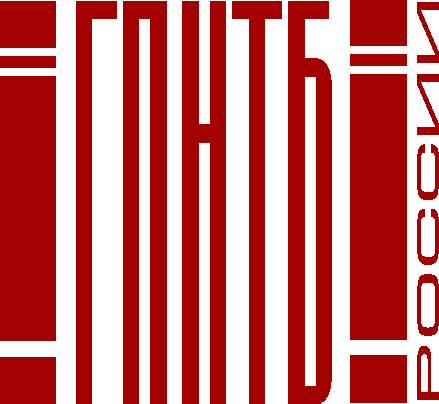 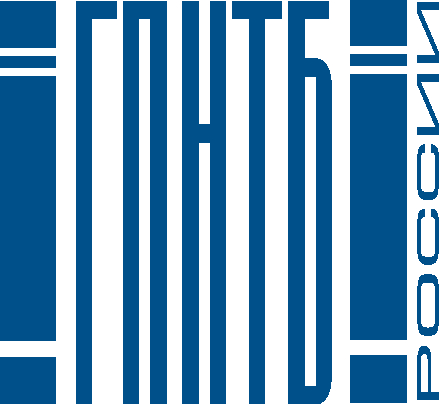 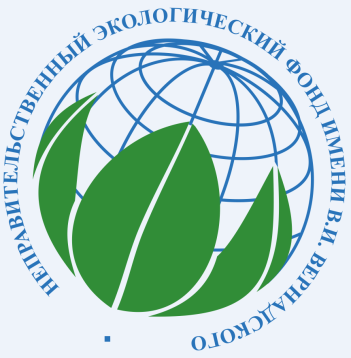 